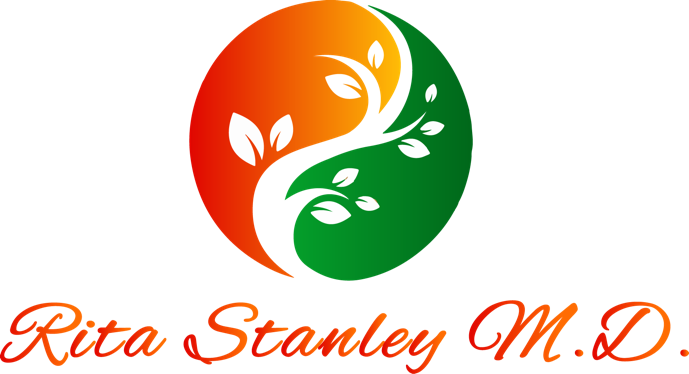 Thank you for your interest in the services Dr. Stanley provides. LET’S GET STARTED!1. Open and print the attached Female/Male Health Questionnaire and Lab Order forms. You may also download these from www.ritastanleymd.com
2. Complete and fax the Questionnaire ASAP to me at 800/556-4966. You can also scan the e-mail to dckcstanley@gmail.com.
3.  Lab Order: PLACE YOUR NAME, DOB & DATE (before you get to the lab) and circle the "pretreatment/annual" labs. Take to the lab draw station in your insurance network; contact your insurance company to verify coverage for this lab.  IF YOU HAVE RECENT LAB RESULTS (within 6-12 months)  PLEASE FAX THOSE TO ME SO THAT WE DON’T DUPLICATE TESTING.No insurance? No problem! Go to LifeExtension.com and order the Weight Loss Panel. Follow their instructions for payment and downloading the order form. LabCorp will draw your blood.
4. Notify me once the blood has been drawn  and I will look or call for results, usually available in 5-7 days
5. Schedule the Hormone Consultation at www.schedulicity.com on a Friday at least 5 days after the blood has been drawn. Enter “Doctors Clinic of K.C.”, create an account and schedule a time convenient to you. My office hours on Thursdays are in Village at Briarcliff, 4151 N. Mulberry Drive, Ste. 209., 64116. I am also available now in Topeka at Customskin Spa, on Fridays.
I do not contract with insurance companies, which allows me to spend 1 to 1 1/2 hours with you reviewing health information, symptoms, results and explaining how your endocrine (hormone) system functions and the areas for improvement in your hormone balancing.  The Hormone Consultation initial visit is $450 (includes 90 minute face to face initial visit; then 30 min virtual call 30 – 45 days after treatment initiated to review Adrenal Saliva results.  Subsequent follow up visits $295 (every 3-6 months).If Hormone Pellet Therapy is recommended the fee is $725, 1st insertion/675 subsequent (men) and $425/375 for women (inclusive of consultation).
If appropriate, I will prescribe only bio-identical, plant (yam) based hormones (estrogen, progesterone, testosterone, DHEA, etc) from experienced, reputable compounding pharmacies.
With over 35 years of experience in Internal Medicine and treatment of disease, it is now an honor and privilege to help people stay healthy and regain their vitality and life with safe, proven methods of hormone balancing.  I look forward to meeting with you!Rita C. Rodgers-Stanley, M.D.                                                www.ritastanleymd.com     dckcstanley@gmail.com
816/912-4431						                        revised 01/19